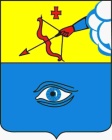 ПОСТАНОВЛЕНИЕ__28.04.2023__                                                                                            № __25/6_ г. ГлазовО временном ограничении движения транспортных средств по автомобильным дорогам местного значения города Глазова во время проведения репетиций к  празднованию Дня Победы в Великой Отечественной войне 1941-1945 годов в городе Глазове в 2023 году               В соответствии с Федеральным законом от 10.12.1995 № 196-ФЗ «О безопасности дорожного движения», Федеральным законом от 08.11.2007 № 257-ФЗ «Об автомобильных дорогах и о дорожной деятельности в Российской Федерации и о внесении изменений в отдельные законодательные акты Российской Федерации», Постановлением Правительства Удмуртской Республики от 12.03.2012 № 90 «Об утверждении порядка осуществления временных ограничений или прекращения движения транспортных средств по автомобильным дорогам регионального или межмуниципального, местного значения в Удмуртской Республике», Постановлением Администрации города Глазова от 14.04.2023 № 29/7 «О праздновании Дня Победы в Великой Отечественной войне 1941-1945 годов в городе Глазове в 2023 году», в целях обеспечения безопасности дорожного движения во время проведения репетиций к празднованию Дня ПобедыП О С Т А Н О В Л Я Ю:Ввести временное ограничение движения транспортных средств во время проведения репетиций к празднованию Дня Победы в Великой Отечественной войне 1941-1945 годов в городе Глазове в 2023 году путем прекращения движения на следующих участках автомобильных дорог местного значения города Глазова: 03.05.2023 с 17:30 до 21:00- пл. Свободы реверсивное движение (выезд с моста через р.Чепца в сторону ул.Чепецкая направо запрещен);04.05.2023 с 17:30 до 21:00- пл. Свободы реверсивное движение (выезд с моста через р.Чепца в сторону ул.Чепецкая направо запрещен);05.05.2023 с 17:30 до 21:00- пл. Свободы реверсивное движение (выезд с моста через р.Чепца в сторону ул.Чепецкая направо запрещен).           2. Организации, осуществляющей содержание автомобильных дорог  общего пользования местного значения в 2023 году, муниципальному унитарному предприятию «Жилищно-коммунальное управление» муниципального образования «Город Глазов» обеспечить временное ограничение движения транспортных средств в соответствии со схемой организации дорожного движения на период проведения праздничных мероприятий.3. Рекомендовать МО МВД России «Глазовский» осуществлять контроль за временным ограничением движения транспортных средств на участках улиц, указанных в пункте №1 настоящего постановления.4. Рекомендовать пользователям автомобильных дорог, указанных в пункте № 1 настоящего постановления, осуществлять объезд по улицам: Толстого, К.Маркса, Сибирская, Сулимова, Пряженникова, Советская. 5. Контроль за выполнением настоящего постановления возложить на начальника управления жилищно-коммунального хозяйства, наделенного правами юридического лица, Администрации города Глазова.  6. Настоящее постановление подлежит официальному опубликованию.Администрация муниципального образования «Город Глазов» (Администрация города Глазова) «Глазкар» муниципал кылдытэтлэн Администрациез(Глазкарлэн Администрациез)Глава города ГлазоваС.Н. Коновалов